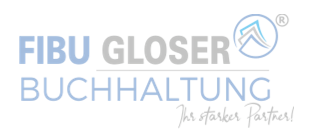 	www.fibu-gloser.at	An FrauClaudia Gloser, BASelbständige Bilanzbuchhalterin nach BibuGReklewskigasse 30/11230 WienVollständigkeitserklärung für Bilanzbuchhalter nach dem BibuGJahresabschluss für das Geschäftsjahr ..............Ihnen als Bilanzbuchhaltern erkläre ich (erklären wir) als zur Aufstellung des Jahresabschlusses verpflichtete(s/r) Vorstandsmitglied(er) / Geschäftsführer / geschäftsführender Gesellschafter / Einzelunternehmer folgendes:Die Belege, Bücher und Bestandsnachweise sowie die Auskünfte, die von uns für die Erstellung des Abschlusses an Sie übermittelt wurden, wurden Ihnen vollständig und nach bestem Wissen und Gewissen gegeben. In den vorgelegten Büchern und Aufzeichnungen sind sämtliche Geschäftsvorfälle lückenlos und vollständig aufgezeichnet, die für das oben genannte Geschäftsjahr buchungspflichtig geworden sind. In dem von Ihnen erstellten Jahresabschluss sind alle bilanzierungspflichtigen Vermögensgegenstände, Verpflichtungen, Wagnisse und Abgrenzungen berücksichtigt, sämtliche Aufwendungen und Erträge enthalten sowie alle erforderlichen Angaben gemacht. Alle für die Erstellung des Jahresabschlusses notwendigen Aufzeichnungen, Dokumentationen und Informationen, insbesondere zu den Risiken, für die Rückstellungen gebildet werden müssen, zu drohenden Verlusten aus schwebenden Geschäften, zu bestehenden und drohenden Rechtsstreitigkeiten und sonstigen Auseinandersetzungen und zur Werthaltigkeit von Forderungen, wurden Ihnen mitgeteilt. Ich habe / Wir haben sichergestellt, dass im Rahmen der gesetzlichen Aufbewahrungspflichten und -fristen auch die nicht ausgedruckten Daten jederzeit verfügbar sind und innerhalb angemessener Frist lesbar gemacht werden können. Bestätigt im Namen der … [Auftraggeber], vertreten durch:(Unterschrift) (Name) (Datum der Unterfertigung) (Firmenstempel)